w w w . i ei w or l d .c om New HM55 Platform Features: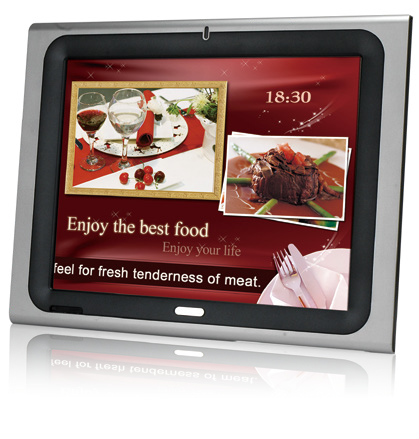 Powered by high performance 2.66 GHz Intel® Core™ i7-620M CPU with Intel® HM55 chipset1066MHz DDR3 system memory up to 4GBHDMI port delivers high image quality on the second displayIEI One Key Recovery solution allows you to create rapid OS backup and recovery (over 4GB storage capacity is suggested)Specifications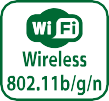 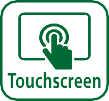 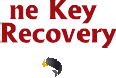 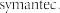 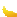 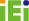 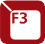 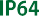 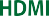 w w w . i ei w or l d .c om Ordering InformationISMM Supported FunctionsPacking ListOptionsFully Integrated I/OMembrane KeypadLCD on/off • Brightness upVESA 100 x 1002 x RJ-45 Giga LAN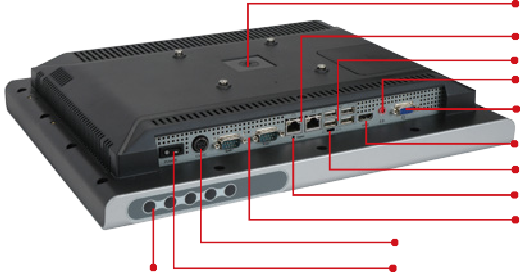 4 x USB 2.01 x Line-out1 x VGA1 x HDMIAT/ATX switchReset Button 1 x RS-23212 V DC Input 1 x RS-232/422/485Power SwitchVolume up • Brightness down • Volume down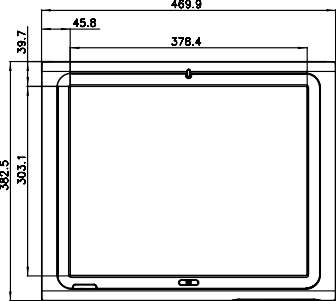 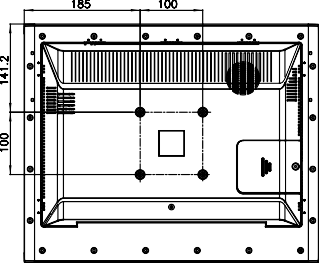 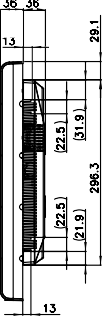 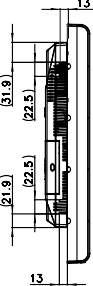 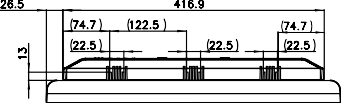 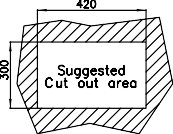 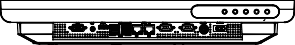 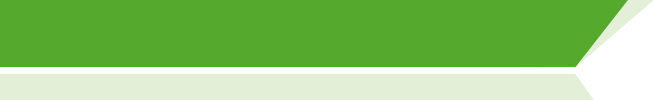 ModelAFL-19i-HM55LCD Size19”Max Resolution1280 x 1024Brightness (cd/m²)350Contrast Ratio1000 : 1LCD Color16.7MPixel Pitch (mm)0.294 (H) x 0.294 (V)Viewing Angle (H-V)170º / 160ºBacklight MTBF50000 hrs (LED backlighting)SBC ModelAFLMB2-HM55-R10CPUIntel® Core™ i7/i5/i3/Celeron® ProcessorChipsetIntel® HM55RAMTwo 204-pin 800/1066MHz DDR3 dual-channel SO-DIMMs supported (Max. 8GB)I/O Portsx RS-232 COM Port1 x RS-232/422/485 COM Portx RJ-45 for Giga LAN 4 x USB 2.01 x Power Switch 1 x Reset Button1 x Audio Port (Line-out) 1 x VGA1 x Power Jack 1 x HDMI PortStorage1 x 2.5” SATA HDD bayWatchdog TimerSoftware programmable supports 1~255 sec. system resetAudioAMP 3W + 3W (internal speakers)Wireless Connection1 x Wireless LAN 802.11b/g/n Module (internal PCIe Mini card interface) Telec certifiedConstruction Front PanelABS + PC Plastic front frameMembrane KeypadOSD Keypad below the Front Panel (5 keys)LED Function1 x Power on/off LED on front panelMountingPanel, Wall, Stand and Arm VESA 100mm x 100mmFront Panel ColorSliver (877U) & Gray (ABSA2037)Dimensions (WxHxD) (mm)470 x 383 x 72Operation Temperature (°C)0°C~50°CStorage Temperature (°C)-20°C ~60°CN/G Weight6.2KgIP LevelFront Frame IP64Touch ScreenResistive Type 5-Wire (Touch controller IC is on board)Power AdapterP/N: 63040-010096-100-RS96W Power Adapter (Meet PSE) Input: 90VAC~264VAC, 50 / 60 HzOutput: 12VDCPower Requirement12VDCPower Consumption88W (Intel® T7500, 2GB memory, 80G HDD)Part NumberDescriptionAFL-19i-HM55-P45/R/1G-R2119" 350cd/m² SXGA LED backlighting panel PC with Intel® Celeron® P4500 1.86G CPU, 1GB DDR3 RAM, 802.11b/g/n wireless module, touch screen, R21AFL-19i-HM55i3-35/R/2G-R2119" 350cd/m² SXGA LED backlighting panel PC with Intel® Core™ i3-350M 2.26G CPU, 2GB DDR3 RAM, 802.11b/g/n wireless module, touch screen, R21AFL-19i-HM55i5-52/R/2G-R2119" 350cd/m² SXGA LED backlighting panel PC with Intel® Core™ i5-520M 2.4G CPU, 2GB DDR3 RAM, 802.11b/g/n wireless module, touch screen, R21AFL-19i-HM55i7-62/R/2G-R2119" 350cd/m² SXGA LED backlighting panel PC with Intel® Core™ i7-620M 2.66G CPU, 2GB DDR3 RAM, 802.11b/g/n wireless module, touch screen, R21VoltageFanSmart FanTemperatureWDTCash DrawerAFL-19i-HM55VVVVVItemPart NumberQ’tySpecificationScrew Pack44013-030041-RS4M3;5mmPower Adpater63040-010096-100-RS190~264V AC; 12V DC; 96W (Meet PSE)Power Cord32000-000002-RS11750mm; European StandardUtility CD7B000-000087-RS1Touch Pen43125-0002C0-00-RS1One Key Recovery CD1ModelAFL-19i-HM55Panel Mounting KitAFLPK-19BWall Mounting KitAFLWK-19BArmARM-11-RS / ARM-31-RSStandSTAND-A19-RS / STAND-A21-R10 / STAND-210-R11OS: Win XPEAFLSD-15-HM55-2G-XPE-R21 (without storage)OS: Win 7 EmbeddedAFL-15i-HM55-WES7E-R21Magnetic Stripe ReaderAFLP-19MSR-UDC 12V Input UPSAUPS-B10-R10 (VESA 100, DC 12V input, 12V output 100W UPS module with 3800mAH)DC 9~36V Input UPSAUPS-B20-R10 (VESA 100, DC 9~36V input, 12V output 100W UPS module with 3800mAH)